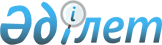 Об установлении норматива отчисления части чистого дохода коммунальных государственных предприятий в местный бюджет
					
			Утративший силу
			
			
		
					Постановление Жанакорганского районного акимата Кызылординской области от 21 декабря 2018 года № 706. Зарегистрировано Департаментом юстиции Кызылординской области 15 января 2019 года № 6655. Утратило силу постановлением Жанакорганского районного акимата Кызылординской области от 20 ноября 2023 года № 349
      Сноска. Утратило силу постановлением Жанакорганского районного акимата Кызылординской области от 20.11.2023 № 349 (вводится в действие по истечении десяти календарных дней после дня его первого официального опубликования).
      В соответствии с пунктом 2 статьи 140 Закона Республики Казахстан от 1 марта 2011 года "О государственном имуществе" акимат Жанакорганского района ПОСТАНОВЛЯЕТ:
      1. Установить норматив отчисления части чистого дохода коммунальных государственных предприятий в местный бюджет, согласно приложению к настоящему постановлению. 
      2. Коммунальному государственному учреждению "Отдел финансов Жанакорганского района" принять меры, вытекающие из настоящего постановления.
      3. Контроль за исполнением настоящего постановления возложить на курирующего заместителя акима Жанакорганского района.
      4. Настоящее постановление вводится в действие по истечении десяти календарных дней после дня первого официального опубликования. Норматив отчисления части чистого дохода коммунальных государственных предприятий в местный бюджет
      Норматив отчисления части чистого дохода коммунальных государственных предприятий в местный бюджет, за исключением организаций среднего образования в организационно-правовой форме коммунальных государственных предприятий на праве хозяйственного ведения устанавливается следующим образом:
					© 2012. РГП на ПХВ «Институт законодательства и правовой информации Республики Казахстан» Министерства юстиции Республики Казахстан
				
      Временно исполняющий обязанностиакима Жанакорганского района

А. Салыбеков
Приложение к постановлению
акимата Жанакорганского района
от "21" декабря 2018 года №706
Чистый доход до 3 000 000 тенге
5 процентов от суммы чистого дохода
Чистый доход от 3 000 001 тенге до 50 000 000 тенге
150 000 тенге + 10 процентов от суммы, превышающей чистый доход в размере 3 000 000 тенге
Чистый доход от 50 000 001 тенге до 250 000 000 тенге
4 850 000 тенге + 15 процентов от суммы, превышающей чистый доход в размере 50 000 000 тенге
Чистый доход от 250 000 001 тенге до 500 000 000 тенге
34 850 000 тенге + 25 процентов от суммы, превышающей чистый доход в размере 250 000 000 тенге
Чистый доход от 500 000 001 тенге до 1 000 000 000 тенге
97 350 000 тенге + 30 процентов от суммы, превышающей чистый доход в размере 500 000 000 тенге
Чистый доход от 1 000 000 001 тенге и свыше
247 350 000 тенге + 50 процентов от суммы, превышающей чистый доход в размере 1 000 000 000 тенге